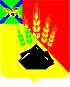 АДМИНИСТРАЦИЯ МИХАЙЛОВСКОГО МУНИЦИПАЛЬНОГО РАЙОНА ПОСТАНОВЛЕНИЕ
17.12.2018                                         с. Михайловка                                               № 1248-паОб утверждении Порядка ведения реестра расходных обязательств Михайловского муниципального района В соответствии со статьей 87 Бюджетного кодекса Российской Федерации, статьями 14, 15, 53 Федерального закона от 06.10.2003 № 131-ФЗ «Об общих принципах организации местного самоуправления в Российской Федерации», статьей 4 Положения о бюджетном процессе в Михайловском муниципальном районе администрация Михайловского муниципального районаПОСТАНОВЛЯЕТ:1. Утвердить прилагаемый Порядок ведения реестра расходных обязательств Михайловского муниципального района.2. Признать утратившим силу постановление администрации Михайловского муниципального района от 30.08.2010 № 1077-па «Об утверждении порядка ведения реестра расходных обязательств Михайловского муниципального района».3. Муниципальному казенному учреждению «Управление по организационно-техническому обеспечению деятельности администрации Михайловского муниципального района» (Хачатрян) разместить данное постановление на официальном сайте администрации Михайловского муниципального района.4. Настоящее постановление вступает в силу с момента размещения на официальном сайте администрации Михайловского муниципального района.5. Контроль за исполнением настоящего постановления оставляю за собой.Глава Михайловского муниципального района –Глава администрации района                                                                 В.В. АрхиповУтвержденпостановлением администрации Михайловского муниципального районаот 17.12.2018 № 1248-паПОРЯДОКВЕДЕНИЯ РЕЕСТРА РАСХОДНЫХ ОБЯЗАТЕЛЬСТВМИХАЙЛОВСКОГО МУНИЦИПАЛЬНОГО РАЙОНА1. Под реестром расходных обязательств понимается используемый при составлении проекта бюджета свод (перечень) законов, иных нормативных правовых актов, муниципальных правовых актов, обусловливающих публичные нормативные обязательства и (или) правовые основания для иных расходных обязательств с указанием соответствующих положений (статей, частей, пунктов, подпунктов, абзацев) законов и иных нормативных правовых актов, муниципальных правовых актов с оценкой объемов бюджетных ассигнований, необходимых для исполнения включенных в реестр обязательств.2. Реестр расходных обязательств Михайловского муниципального района (далее – Реестр) ведется с целью учета расходных обязательств Михайловского муниципального района и используется при составлении проекта бюджета на очередной финансовый год и плановый период. 3. Реестр ведется управлением финансов администрации Михайловского муниципального района на основании реестров расходных обязательств, представляемых главными распорядителями бюджетных средств Михайловского муниципального района (далее – реестры ГРБС).4. Реестр и реестры ГРБС, представляемые к проекту бюджета на очередной финансовый год и плановый период ведутся по форме согласно приложению (прилагается).5. Управление финансов Михайловского муниципального района осуществляет свод реестров ГРБС и реестров расходных обязательств сельских поселений Михайловского муниципального района в электронном виде и представляет консолидированный реестр расходных обязательств Михайловского муниципального района в департамент финансов Приморского края по форме и в сроки, установленные порядком ведения расходных обязательств Приморского края (далее – порядок Приморского края).6. Главные распорядители бюджетных средств Михайловского муниципального района (далее – ГРБС):6.1 представляют реестры ГРБС в управление финансам  администрации Михайловского муниципального района в соответствии с положением и сроками составления  проекта бюджета Михайловского муниципального района и порядком работы над документами и материалами, предоставляемыми в Думу Михайловского муниципального района одновременно с проектом бюджета Михайловского муниципального района;6.2 по запросу департамента финансов Приморского края представляют дополнительные реестры ГРБС в соответствии с объемами бюджетных средств, предусмотренных на исполнение расходных обязательств по форме и в сроки, установленные порядком Приморского края; 6.3 несут ответственность за полноту, своевременность, достоверность представляемой информации и соответствие объемов бюджетных средств, предусмотренных на исполнение расходных обязательств, бюджетным ассигнованиям, утвержденных ГРБС решением Думы на очередной финансовый год и плановый период.7. В случае несоответствия представленных реестров ГРБС требованиям, установленным настоящим Порядком, управление финансов вправе вернуть реестры ГРБС на доработку. Доработанный реестр ГРБС должен быть представлен в трехдневный срок.8. Расходные обязательства, не включенные в Реестр ГРБС, не подлежат учету в составе бюджета при составлении проекта бюджета Михайловского муниципального района на очередной финансовый год и плановый период. 9. Управление финансов администрации Михайловского муниципального района имеет право в случае необходимости в любое время дополнительно запросить у главного распорядителя бюджетных средств Реестры ГРБС.Приложениек Порядку ведения реестра расходных обязательств Михайловского муниципального районаот 17.12.2018 № 1248-паРЕЕСТР РАСХОДНЫХ ОБЯЗАТЕЛЬСТВ ГЛАВНОГО РАСПОРЯДИТЕЛЯ БЮДЖЕТНЫХ СРЕДСТВРЕЕСТР РАСХОДНЫХ ОБЯЗАТЕЛЬСТВ ГЛАВНОГО РАСПОРЯДИТЕЛЯ БЮДЖЕТНЫХ СРЕДСТВРЕЕСТР РАСХОДНЫХ ОБЯЗАТЕЛЬСТВ ГЛАВНОГО РАСПОРЯДИТЕЛЯ БЮДЖЕТНЫХ СРЕДСТВРЕЕСТР РАСХОДНЫХ ОБЯЗАТЕЛЬСТВ ГЛАВНОГО РАСПОРЯДИТЕЛЯ БЮДЖЕТНЫХ СРЕДСТВРЕЕСТР РАСХОДНЫХ ОБЯЗАТЕЛЬСТВ ГЛАВНОГО РАСПОРЯДИТЕЛЯ БЮДЖЕТНЫХ СРЕДСТВРЕЕСТР РАСХОДНЫХ ОБЯЗАТЕЛЬСТВ ГЛАВНОГО РАСПОРЯДИТЕЛЯ БЮДЖЕТНЫХ СРЕДСТВРЕЕСТР РАСХОДНЫХ ОБЯЗАТЕЛЬСТВ ГЛАВНОГО РАСПОРЯДИТЕЛЯ БЮДЖЕТНЫХ СРЕДСТВРЕЕСТР РАСХОДНЫХ ОБЯЗАТЕЛЬСТВ ГЛАВНОГО РАСПОРЯДИТЕЛЯ БЮДЖЕТНЫХ СРЕДСТВРЕЕСТР РАСХОДНЫХ ОБЯЗАТЕЛЬСТВ ГЛАВНОГО РАСПОРЯДИТЕЛЯ БЮДЖЕТНЫХ СРЕДСТВРЕЕСТР РАСХОДНЫХ ОБЯЗАТЕЛЬСТВ ГЛАВНОГО РАСПОРЯДИТЕЛЯ БЮДЖЕТНЫХ СРЕДСТВРЕЕСТР РАСХОДНЫХ ОБЯЗАТЕЛЬСТВ ГЛАВНОГО РАСПОРЯДИТЕЛЯ БЮДЖЕТНЫХ СРЕДСТВРЕЕСТР РАСХОДНЫХ ОБЯЗАТЕЛЬСТВ ГЛАВНОГО РАСПОРЯДИТЕЛЯ БЮДЖЕТНЫХ СРЕДСТВРЕЕСТР РАСХОДНЫХ ОБЯЗАТЕЛЬСТВ ГЛАВНОГО РАСПОРЯДИТЕЛЯ БЮДЖЕТНЫХ СРЕДСТВРЕЕСТР РАСХОДНЫХ ОБЯЗАТЕЛЬСТВ ГЛАВНОГО РАСПОРЯДИТЕЛЯ БЮДЖЕТНЫХ СРЕДСТВРЕЕСТР РАСХОДНЫХ ОБЯЗАТЕЛЬСТВ ГЛАВНОГО РАСПОРЯДИТЕЛЯ БЮДЖЕТНЫХ СРЕДСТВРЕЕСТР РАСХОДНЫХ ОБЯЗАТЕЛЬСТВ ГЛАВНОГО РАСПОРЯДИТЕЛЯ БЮДЖЕТНЫХ СРЕДСТВРЕЕСТР РАСХОДНЫХ ОБЯЗАТЕЛЬСТВ ГЛАВНОГО РАСПОРЯДИТЕЛЯ БЮДЖЕТНЫХ СРЕДСТВРЕЕСТР РАСХОДНЫХ ОБЯЗАТЕЛЬСТВ ГЛАВНОГО РАСПОРЯДИТЕЛЯ БЮДЖЕТНЫХ СРЕДСТВРЕЕСТР РАСХОДНЫХ ОБЯЗАТЕЛЬСТВ ГЛАВНОГО РАСПОРЯДИТЕЛЯ БЮДЖЕТНЫХ СРЕДСТВРЕЕСТР РАСХОДНЫХ ОБЯЗАТЕЛЬСТВ ГЛАВНОГО РАСПОРЯДИТЕЛЯ БЮДЖЕТНЫХ СРЕДСТВРЕЕСТР РАСХОДНЫХ ОБЯЗАТЕЛЬСТВ ГЛАВНОГО РАСПОРЯДИТЕЛЯ БЮДЖЕТНЫХ СРЕДСТВРЕЕСТР РАСХОДНЫХ ОБЯЗАТЕЛЬСТВ ГЛАВНОГО РАСПОРЯДИТЕЛЯ БЮДЖЕТНЫХ СРЕДСТВРЕЕСТР РАСХОДНЫХ ОБЯЗАТЕЛЬСТВ ГЛАВНОГО РАСПОРЯДИТЕЛЯ БЮДЖЕТНЫХ СРЕДСТВРЕЕСТР РАСХОДНЫХ ОБЯЗАТЕЛЬСТВ ГЛАВНОГО РАСПОРЯДИТЕЛЯ БЮДЖЕТНЫХ СРЕДСТВРЕЕСТР РАСХОДНЫХ ОБЯЗАТЕЛЬСТВ ГЛАВНОГО РАСПОРЯДИТЕЛЯ БЮДЖЕТНЫХ СРЕДСТВРЕЕСТР РАСХОДНЫХ ОБЯЗАТЕЛЬСТВ ГЛАВНОГО РАСПОРЯДИТЕЛЯ БЮДЖЕТНЫХ СРЕДСТВРЕЕСТР РАСХОДНЫХ ОБЯЗАТЕЛЬСТВ ГЛАВНОГО РАСПОРЯДИТЕЛЯ БЮДЖЕТНЫХ СРЕДСТВРЕЕСТР РАСХОДНЫХ ОБЯЗАТЕЛЬСТВ ГЛАВНОГО РАСПОРЯДИТЕЛЯ БЮДЖЕТНЫХ СРЕДСТВРЕЕСТР РАСХОДНЫХ ОБЯЗАТЕЛЬСТВ ГЛАВНОГО РАСПОРЯДИТЕЛЯ БЮДЖЕТНЫХ СРЕДСТВРЕЕСТР РАСХОДНЫХ ОБЯЗАТЕЛЬСТВ ГЛАВНОГО РАСПОРЯДИТЕЛЯ БЮДЖЕТНЫХ СРЕДСТВРЕЕСТР РАСХОДНЫХ ОБЯЗАТЕЛЬСТВ ГЛАВНОГО РАСПОРЯДИТЕЛЯ БЮДЖЕТНЫХ СРЕДСТВРЕЕСТР РАСХОДНЫХ ОБЯЗАТЕЛЬСТВ ГЛАВНОГО РАСПОРЯДИТЕЛЯ БЮДЖЕТНЫХ СРЕДСТВРЕЕСТР РАСХОДНЫХ ОБЯЗАТЕЛЬСТВ ГЛАВНОГО РАСПОРЯДИТЕЛЯ БЮДЖЕТНЫХ СРЕДСТВРЕЕСТР РАСХОДНЫХ ОБЯЗАТЕЛЬСТВ ГЛАВНОГО РАСПОРЯДИТЕЛЯ БЮДЖЕТНЫХ СРЕДСТВРЕЕСТР РАСХОДНЫХ ОБЯЗАТЕЛЬСТВ ГЛАВНОГО РАСПОРЯДИТЕЛЯ БЮДЖЕТНЫХ СРЕДСТВРЕЕСТР РАСХОДНЫХ ОБЯЗАТЕЛЬСТВ ГЛАВНОГО РАСПОРЯДИТЕЛЯ БЮДЖЕТНЫХ СРЕДСТВРЕЕСТР РАСХОДНЫХ ОБЯЗАТЕЛЬСТВ ГЛАВНОГО РАСПОРЯДИТЕЛЯ БЮДЖЕТНЫХ СРЕДСТВРЕЕСТР РАСХОДНЫХ ОБЯЗАТЕЛЬСТВ ГЛАВНОГО РАСПОРЯДИТЕЛЯ БЮДЖЕТНЫХ СРЕДСТВРЕЕСТР РАСХОДНЫХ ОБЯЗАТЕЛЬСТВ ГЛАВНОГО РАСПОРЯДИТЕЛЯ БЮДЖЕТНЫХ СРЕДСТВРЕЕСТР РАСХОДНЫХ ОБЯЗАТЕЛЬСТВ ГЛАВНОГО РАСПОРЯДИТЕЛЯ БЮДЖЕТНЫХ СРЕДСТВРЕЕСТР РАСХОДНЫХ ОБЯЗАТЕЛЬСТВ ГЛАВНОГО РАСПОРЯДИТЕЛЯ БЮДЖЕТНЫХ СРЕДСТВРЕЕСТР РАСХОДНЫХ ОБЯЗАТЕЛЬСТВ ГЛАВНОГО РАСПОРЯДИТЕЛЯ БЮДЖЕТНЫХ СРЕДСТВРЕЕСТР РАСХОДНЫХ ОБЯЗАТЕЛЬСТВ ГЛАВНОГО РАСПОРЯДИТЕЛЯ БЮДЖЕТНЫХ СРЕДСТВРЕЕСТР РАСХОДНЫХ ОБЯЗАТЕЛЬСТВ ГЛАВНОГО РАСПОРЯДИТЕЛЯ БЮДЖЕТНЫХ СРЕДСТВРЕЕСТР РАСХОДНЫХ ОБЯЗАТЕЛЬСТВ ГЛАВНОГО РАСПОРЯДИТЕЛЯ БЮДЖЕТНЫХ СРЕДСТВРЕЕСТР РАСХОДНЫХ ОБЯЗАТЕЛЬСТВ ГЛАВНОГО РАСПОРЯДИТЕЛЯ БЮДЖЕТНЫХ СРЕДСТВРЕЕСТР РАСХОДНЫХ ОБЯЗАТЕЛЬСТВ ГЛАВНОГО РАСПОРЯДИТЕЛЯ БЮДЖЕТНЫХ СРЕДСТВРЕЕСТР РАСХОДНЫХ ОБЯЗАТЕЛЬСТВ ГЛАВНОГО РАСПОРЯДИТЕЛЯ БЮДЖЕТНЫХ СРЕДСТВ(К ПРОЕКТУ БЮДЖЕТА НА 20___ГОД, ПО СОСТОЯНИЮ НА 20 АПРЕЛЯ 20___ГОДА)(К ПРОЕКТУ БЮДЖЕТА НА 20___ГОД, ПО СОСТОЯНИЮ НА 20 АПРЕЛЯ 20___ГОДА)(К ПРОЕКТУ БЮДЖЕТА НА 20___ГОД, ПО СОСТОЯНИЮ НА 20 АПРЕЛЯ 20___ГОДА)(К ПРОЕКТУ БЮДЖЕТА НА 20___ГОД, ПО СОСТОЯНИЮ НА 20 АПРЕЛЯ 20___ГОДА)(К ПРОЕКТУ БЮДЖЕТА НА 20___ГОД, ПО СОСТОЯНИЮ НА 20 АПРЕЛЯ 20___ГОДА)(К ПРОЕКТУ БЮДЖЕТА НА 20___ГОД, ПО СОСТОЯНИЮ НА 20 АПРЕЛЯ 20___ГОДА)(К ПРОЕКТУ БЮДЖЕТА НА 20___ГОД, ПО СОСТОЯНИЮ НА 20 АПРЕЛЯ 20___ГОДА)(К ПРОЕКТУ БЮДЖЕТА НА 20___ГОД, ПО СОСТОЯНИЮ НА 20 АПРЕЛЯ 20___ГОДА)(К ПРОЕКТУ БЮДЖЕТА НА 20___ГОД, ПО СОСТОЯНИЮ НА 20 АПРЕЛЯ 20___ГОДА)(К ПРОЕКТУ БЮДЖЕТА НА 20___ГОД, ПО СОСТОЯНИЮ НА 20 АПРЕЛЯ 20___ГОДА)(К ПРОЕКТУ БЮДЖЕТА НА 20___ГОД, ПО СОСТОЯНИЮ НА 20 АПРЕЛЯ 20___ГОДА)(К ПРОЕКТУ БЮДЖЕТА НА 20___ГОД, ПО СОСТОЯНИЮ НА 20 АПРЕЛЯ 20___ГОДА)(К ПРОЕКТУ БЮДЖЕТА НА 20___ГОД, ПО СОСТОЯНИЮ НА 20 АПРЕЛЯ 20___ГОДА)(К ПРОЕКТУ БЮДЖЕТА НА 20___ГОД, ПО СОСТОЯНИЮ НА 20 АПРЕЛЯ 20___ГОДА)(К ПРОЕКТУ БЮДЖЕТА НА 20___ГОД, ПО СОСТОЯНИЮ НА 20 АПРЕЛЯ 20___ГОДА)(К ПРОЕКТУ БЮДЖЕТА НА 20___ГОД, ПО СОСТОЯНИЮ НА 20 АПРЕЛЯ 20___ГОДА)(К ПРОЕКТУ БЮДЖЕТА НА 20___ГОД, ПО СОСТОЯНИЮ НА 20 АПРЕЛЯ 20___ГОДА)(К ПРОЕКТУ БЮДЖЕТА НА 20___ГОД, ПО СОСТОЯНИЮ НА 20 АПРЕЛЯ 20___ГОДА)(К ПРОЕКТУ БЮДЖЕТА НА 20___ГОД, ПО СОСТОЯНИЮ НА 20 АПРЕЛЯ 20___ГОДА)(К ПРОЕКТУ БЮДЖЕТА НА 20___ГОД, ПО СОСТОЯНИЮ НА 20 АПРЕЛЯ 20___ГОДА)(К ПРОЕКТУ БЮДЖЕТА НА 20___ГОД, ПО СОСТОЯНИЮ НА 20 АПРЕЛЯ 20___ГОДА)(К ПРОЕКТУ БЮДЖЕТА НА 20___ГОД, ПО СОСТОЯНИЮ НА 20 АПРЕЛЯ 20___ГОДА)(К ПРОЕКТУ БЮДЖЕТА НА 20___ГОД, ПО СОСТОЯНИЮ НА 20 АПРЕЛЯ 20___ГОДА)(К ПРОЕКТУ БЮДЖЕТА НА 20___ГОД, ПО СОСТОЯНИЮ НА 20 АПРЕЛЯ 20___ГОДА)(К ПРОЕКТУ БЮДЖЕТА НА 20___ГОД, ПО СОСТОЯНИЮ НА 20 АПРЕЛЯ 20___ГОДА)(К ПРОЕКТУ БЮДЖЕТА НА 20___ГОД, ПО СОСТОЯНИЮ НА 20 АПРЕЛЯ 20___ГОДА)(К ПРОЕКТУ БЮДЖЕТА НА 20___ГОД, ПО СОСТОЯНИЮ НА 20 АПРЕЛЯ 20___ГОДА)(К ПРОЕКТУ БЮДЖЕТА НА 20___ГОД, ПО СОСТОЯНИЮ НА 20 АПРЕЛЯ 20___ГОДА)(К ПРОЕКТУ БЮДЖЕТА НА 20___ГОД, ПО СОСТОЯНИЮ НА 20 АПРЕЛЯ 20___ГОДА)(К ПРОЕКТУ БЮДЖЕТА НА 20___ГОД, ПО СОСТОЯНИЮ НА 20 АПРЕЛЯ 20___ГОДА)(К ПРОЕКТУ БЮДЖЕТА НА 20___ГОД, ПО СОСТОЯНИЮ НА 20 АПРЕЛЯ 20___ГОДА)(К ПРОЕКТУ БЮДЖЕТА НА 20___ГОД, ПО СОСТОЯНИЮ НА 20 АПРЕЛЯ 20___ГОДА)(К ПРОЕКТУ БЮДЖЕТА НА 20___ГОД, ПО СОСТОЯНИЮ НА 20 АПРЕЛЯ 20___ГОДА)(К ПРОЕКТУ БЮДЖЕТА НА 20___ГОД, ПО СОСТОЯНИЮ НА 20 АПРЕЛЯ 20___ГОДА)(К ПРОЕКТУ БЮДЖЕТА НА 20___ГОД, ПО СОСТОЯНИЮ НА 20 АПРЕЛЯ 20___ГОДА)(К ПРОЕКТУ БЮДЖЕТА НА 20___ГОД, ПО СОСТОЯНИЮ НА 20 АПРЕЛЯ 20___ГОДА)(К ПРОЕКТУ БЮДЖЕТА НА 20___ГОД, ПО СОСТОЯНИЮ НА 20 АПРЕЛЯ 20___ГОДА)(К ПРОЕКТУ БЮДЖЕТА НА 20___ГОД, ПО СОСТОЯНИЮ НА 20 АПРЕЛЯ 20___ГОДА)(К ПРОЕКТУ БЮДЖЕТА НА 20___ГОД, ПО СОСТОЯНИЮ НА 20 АПРЕЛЯ 20___ГОДА)(К ПРОЕКТУ БЮДЖЕТА НА 20___ГОД, ПО СОСТОЯНИЮ НА 20 АПРЕЛЯ 20___ГОДА)(К ПРОЕКТУ БЮДЖЕТА НА 20___ГОД, ПО СОСТОЯНИЮ НА 20 АПРЕЛЯ 20___ГОДА)(К ПРОЕКТУ БЮДЖЕТА НА 20___ГОД, ПО СОСТОЯНИЮ НА 20 АПРЕЛЯ 20___ГОДА)(К ПРОЕКТУ БЮДЖЕТА НА 20___ГОД, ПО СОСТОЯНИЮ НА 20 АПРЕЛЯ 20___ГОДА)(К ПРОЕКТУ БЮДЖЕТА НА 20___ГОД, ПО СОСТОЯНИЮ НА 20 АПРЕЛЯ 20___ГОДА)(К ПРОЕКТУ БЮДЖЕТА НА 20___ГОД, ПО СОСТОЯНИЮ НА 20 АПРЕЛЯ 20___ГОДА)(К ПРОЕКТУ БЮДЖЕТА НА 20___ГОД, ПО СОСТОЯНИЮ НА 20 АПРЕЛЯ 20___ГОДА)(К ПРОЕКТУ БЮДЖЕТА НА 20___ГОД, ПО СОСТОЯНИЮ НА 20 АПРЕЛЯ 20___ГОДА)(К ПРОЕКТУ БЮДЖЕТА НА 20___ГОД, ПО СОСТОЯНИЮ НА 20 АПРЕЛЯ 20___ГОДА)Главный распорядитель бюджетных средствГлавный распорядитель бюджетных средствГлавный распорядитель бюджетных средствГлавный распорядитель бюджетных средствЕдиница измерения: тыс. руб (с точностью до первого десятичного знака)Единица измерения: тыс. руб (с точностью до первого десятичного знака)Единица измерения: тыс. руб (с точностью до первого десятичного знака)Единица измерения: тыс. руб (с точностью до первого десятичного знака)Единица измерения: тыс. руб (с точностью до первого десятичного знака)Единица измерения: тыс. руб (с точностью до первого десятичного знака)Единица измерения: тыс. руб (с точностью до первого десятичного знака)Единица измерения: тыс. руб (с точностью до первого десятичного знака)Единица измерения: тыс. руб (с точностью до первого десятичного знака)Единица измерения: тыс. руб (с точностью до первого десятичного знака)Единица измерения: тыс. руб (с точностью до первого десятичного знака)Единица измерения: тыс. руб (с точностью до первого десятичного знака)Единица измерения: тыс. руб (с точностью до первого десятичного знака)Единица измерения: тыс. руб (с точностью до первого десятичного знака)Единица измерения: тыс. руб (с точностью до первого десятичного знака)Единица измерения: тыс. руб (с точностью до первого десятичного знака)Наименование расходного обязательства, вопроса местного значения, полномочия, права муниципального образованияНаименование расходного обязательства, вопроса местного значения, полномочия, права муниципального образованияКодПравовое основание финансового обеспечения и расходования средств (нормативные правовые акты, договоры, соглашения)Правовое основание финансового обеспечения и расходования средств (нормативные правовые акты, договоры, соглашения)Правовое основание финансового обеспечения и расходования средств (нормативные правовые акты, договоры, соглашения)Правовое основание финансового обеспечения и расходования средств (нормативные правовые акты, договоры, соглашения)Правовое основание финансового обеспечения и расходования средств (нормативные правовые акты, договоры, соглашения)Правовое основание финансового обеспечения и расходования средств (нормативные правовые акты, договоры, соглашения)Правовое основание финансового обеспечения и расходования средств (нормативные правовые акты, договоры, соглашения)Правовое основание финансового обеспечения и расходования средств (нормативные правовые акты, договоры, соглашения)Правовое основание финансового обеспечения и расходования средств (нормативные правовые акты, договоры, соглашения)Правовое основание финансового обеспечения и расходования средств (нормативные правовые акты, договоры, соглашения)Правовое основание финансового обеспечения и расходования средств (нормативные правовые акты, договоры, соглашения)Правовое основание финансового обеспечения и расходования средств (нормативные правовые акты, договоры, соглашения)Правовое основание финансового обеспечения и расходования средств (нормативные правовые акты, договоры, соглашения)Правовое основание финансового обеспечения и расходования средств (нормативные правовые акты, договоры, соглашения)Правовое основание финансового обеспечения и расходования средств (нормативные правовые акты, договоры, соглашения)Правовое основание финансового обеспечения и расходования средств (нормативные правовые акты, договоры, соглашения)Правовое основание финансового обеспечения и расходования средств (нормативные правовые акты, договоры, соглашения)Правовое основание финансового обеспечения и расходования средств (нормативные правовые акты, договоры, соглашения)Правовое основание финансового обеспечения и расходования средств (нормативные правовые акты, договоры, соглашения)Правовое основание финансового обеспечения и расходования средств (нормативные правовые акты, договоры, соглашения)Правовое основание финансового обеспечения и расходования средств (нормативные правовые акты, договоры, соглашения)Правовое основание финансового обеспечения и расходования средств (нормативные правовые акты, договоры, соглашения)Код расхода по БК Код расхода по БК Код расхода по БК Код расхода по БК Код расхода по БК Код расхода по БК Объем средств на исполнение расходного обязательстваОбъем средств на исполнение расходного обязательстваОбъем средств на исполнение расходного обязательстваОбъем средств на исполнение расходного обязательстваОбъем средств на исполнение расходного обязательстваОбъем средств на исполнение расходного обязательстваОбъем средств на исполнение расходного обязательстваОбъем средств на исполнение расходного обязательстваОбъем средств на исполнение расходного обязательстваОбъем средств на исполнение расходного обязательстваОбъем средств на исполнение расходного обязательстваОбъем средств на исполнение расходного обязательстваОбъем средств на исполнение расходного обязательстваОбъем средств на исполнение расходного обязательстваОбъем средств на исполнение расходного обязательстваОбъем средств на исполнение расходного обязательстваНаименование расходного обязательства, вопроса местного значения, полномочия, права муниципального образованияНаименование расходного обязательства, вопроса местного значения, полномочия, права муниципального образованиястроПравовое основание финансового обеспечения и расходования средств (нормативные правовые акты, договоры, соглашения)Правовое основание финансового обеспечения и расходования средств (нормативные правовые акты, договоры, соглашения)Правовое основание финансового обеспечения и расходования средств (нормативные правовые акты, договоры, соглашения)Правовое основание финансового обеспечения и расходования средств (нормативные правовые акты, договоры, соглашения)Правовое основание финансового обеспечения и расходования средств (нормативные правовые акты, договоры, соглашения)Правовое основание финансового обеспечения и расходования средств (нормативные правовые акты, договоры, соглашения)Правовое основание финансового обеспечения и расходования средств (нормативные правовые акты, договоры, соглашения)Правовое основание финансового обеспечения и расходования средств (нормативные правовые акты, договоры, соглашения)Правовое основание финансового обеспечения и расходования средств (нормативные правовые акты, договоры, соглашения)Правовое основание финансового обеспечения и расходования средств (нормативные правовые акты, договоры, соглашения)Правовое основание финансового обеспечения и расходования средств (нормативные правовые акты, договоры, соглашения)Правовое основание финансового обеспечения и расходования средств (нормативные правовые акты, договоры, соглашения)Правовое основание финансового обеспечения и расходования средств (нормативные правовые акты, договоры, соглашения)Правовое основание финансового обеспечения и расходования средств (нормативные правовые акты, договоры, соглашения)Правовое основание финансового обеспечения и расходования средств (нормативные правовые акты, договоры, соглашения)Правовое основание финансового обеспечения и расходования средств (нормативные правовые акты, договоры, соглашения)Правовое основание финансового обеспечения и расходования средств (нормативные правовые акты, договоры, соглашения)Правовое основание финансового обеспечения и расходования средств (нормативные правовые акты, договоры, соглашения)Правовое основание финансового обеспечения и расходования средств (нормативные правовые акты, договоры, соглашения)Правовое основание финансового обеспечения и расходования средств (нормативные правовые акты, договоры, соглашения)Правовое основание финансового обеспечения и расходования средств (нормативные правовые акты, договоры, соглашения)Правовое основание финансового обеспечения и расходования средств (нормативные правовые акты, договоры, соглашения)Код расхода по БК Код расхода по БК Код расхода по БК Код расхода по БК Код расхода по БК Код расхода по БК Объем средств на исполнение расходного обязательстваОбъем средств на исполнение расходного обязательстваОбъем средств на исполнение расходного обязательстваОбъем средств на исполнение расходного обязательстваОбъем средств на исполнение расходного обязательстваОбъем средств на исполнение расходного обязательстваОбъем средств на исполнение расходного обязательстваОбъем средств на исполнение расходного обязательстваОбъем средств на исполнение расходного обязательстваОбъем средств на исполнение расходного обязательстваОбъем средств на исполнение расходного обязательстваОбъем средств на исполнение расходного обязательстваОбъем средств на исполнение расходного обязательстваОбъем средств на исполнение расходного обязательстваОбъем средств на исполнение расходного обязательстваОбъем средств на исполнение расходного обязательстваНаименование расходного обязательства, вопроса местного значения, полномочия, права муниципального образованияНаименование расходного обязательства, вопроса местного значения, полномочия, права муниципального образованиякиРоссийской Федерации*Российской Федерации*Российской Федерации*Российской Федерации*Российской Федерации*Российской Федерации*Российской Федерации*Приморского края**Приморского края**Приморского края**Приморского края**Приморского края**Приморского края**Местные***Местные***Местные***Местные***Местные***Местные***Местные***Местные***Местные***Код расхода по БК Код расхода по БК Код расхода по БК Код расхода по БК Код расхода по БК Код расхода по БК отчетный  20 ____г.отчетный  20 ____г.отчетный  20 ____г.отчетный  20 ____г.отчетный  20 ____г.отчетный  20 ____г.текущийтекущийочереднойочереднойплановый периодплановый периодплановый периодплановый периодплановый периодплановый периодНаименование расходного обязательства, вопроса местного значения, полномочия, права муниципального образованияНаименование расходного обязательства, вопроса местного значения, полномочия, права муниципального образованиянаимено-номерномерномердата дата дата наимено -наимено -номерномердата дата наимено -наимено -наимено -номерномерномердата дата дата разделразделразделподразделподразделподразделотчетный  20 ____г.отчетный  20 ____г.отчетный  20 ____г.отчетный  20 ____г.отчетный  20 ____г.отчетный  20 ____г.20 ___ г.20 ___ г.20 ___ г.20 ___ г.Наименование расходного обязательства, вопроса местного значения, полномочия, права муниципального образованияНаименование расходного обязательства, вопроса местного значения, полномочия, права муниципального образованиявание,статьистатьистатьивступлениявступлениявступлениявание,вание,статьистатьивступлениявступлениявание,вание,вание,статьистатьистатьивступлениявступлениявступленияразделразделразделподразделподразделподраздел20 __ г.20 __ г.20__ г.20__ г.20__ г.20__ г.Наименование расходного обязательства, вопроса местного значения, полномочия, права муниципального образованияНаименование расходного обязательства, вопроса местного значения, полномочия, права муниципального образованияномер и (подстатьи),(подстатьи),(подстатьи),в силу,в силу,в силу,номер и номер и (подстатьи),(подстатьи),в силу,в силу,номер и номер и номер и (подстатьи),(подстатьи),(подстатьи),в силу,в силу,в силу,разделразделразделподразделподразделподразделпо планупо планупо планупо фактупо фактупо факту20 __ г.20 __ г.20__ г.20__ г.20__ г.20__ г.Наименование расходного обязательства, вопроса местного значения, полномочия, права муниципального образованияНаименование расходного обязательства, вопроса местного значения, полномочия, права муниципального образованиядатапунктапунктапунктасроксроксрокдатадатапунктапунктасроксрокдатадатадатапунктапунктапунктасроксроксрокразделразделразделподразделподразделподразделисполненияисполненияисполненияНаименование расходного обязательства, вопроса местного значения, полномочия, права муниципального образованияНаименование расходного обязательства, вопроса местного значения, полномочия, права муниципального образования (подпункта) (подпункта) (подпункта)действиядействиядействия (подпункта) (подпункта)действиядействия (подпункта) (подпункта) (подпункта)действиядействиядействияразделразделразделподразделподразделподраздел1123444555667788999101010111111121212131313141414151515161617171818191919191. Расходные обязательства, возникшие в результате принятия нормативных правовых актов муниципального района, заключения договоров (соглашений), всего, из них:1. Расходные обязательства, возникшие в результате принятия нормативных правовых актов муниципального района, заключения договоров (соглашений), всего, из них:10001.1. Расходные обязательства, возникшие в результате принятия нормативных правовых актов муниципального района, заключения договоров (соглашений) в рамках реализации вопросов местного значения муниципального района, всего1.1. Расходные обязательства, возникшие в результате принятия нормативных правовых актов муниципального района, заключения договоров (соглашений) в рамках реализации вопросов местного значения муниципального района, всего1001в том числе:                                        …в том числе:                                        …1002……10031.2. Расходные обязательства, возникшие в результате принятия нормативных правовых актов муниципального района, заключения договоров (соглашений) в рамках реализации полномочий органов местного самоуправления муниципального района по решению вопросов местного значения муниципального района, всего1.2. Расходные обязательства, возникшие в результате принятия нормативных правовых актов муниципального района, заключения договоров (соглашений) в рамках реализации полномочий органов местного самоуправления муниципального района по решению вопросов местного значения муниципального района, всего1100в том числе:                                        …в том числе:                                        …1101……11021.3. Расходные обязательства, возникшие в результате принятия нормативных правовых актов муниципального района, заключения договоров (соглашений) в рамках реализации органами местного самоуправления муниципального района прав на решение вопросов, не отнесенных к вопросам местного значения муниципального района, всего1.3. Расходные обязательства, возникшие в результате принятия нормативных правовых актов муниципального района, заключения договоров (соглашений) в рамках реализации органами местного самоуправления муниципального района прав на решение вопросов, не отнесенных к вопросам местного значения муниципального района, всего12001.3.1. по перечню, предусмотренному Федеральным законом от 06.10.2003 № 131-ФЗ «Об общих принципах организации местного самоуправления в Российской Федерации», всего1.3.1. по перечню, предусмотренному Федеральным законом от 06.10.2003 № 131-ФЗ «Об общих принципах организации местного самоуправления в Российской Федерации», всего1201в том числе:                                        …в том числе:                                        …1202……12031.3.2. по участию в осуществлении государственных полномочий (не переданных в соответствии со статьей 19 Федерального закона от 06.10.2003 № 131-ФЗ «Об общих принципах организации местного самоуправления в Российской Федерации»), если это участие предусмотрено федеральными законами, всего1.3.2. по участию в осуществлении государственных полномочий (не переданных в соответствии со статьей 19 Федерального закона от 06.10.2003 № 131-ФЗ «Об общих принципах организации местного самоуправления в Российской Федерации»), если это участие предусмотрено федеральными законами, всего1300в том числе:                                        …в том числе:                                        …1301……13021.3.3. по реализации вопросов, не отнесенных к компетенции органов местного самоуправления других муниципальных образований, органов государственной власти и не исключенных из их компетенции федеральными законами и законами субъектов Российской Федерации, всего1.3.3. по реализации вопросов, не отнесенных к компетенции органов местного самоуправления других муниципальных образований, органов государственной власти и не исключенных из их компетенции федеральными законами и законами субъектов Российской Федерации, всего1400в том числе:                                        …в том числе:                                        …1401……14021.4. Расходные обязательства, возникшие в результате принятия нормативных правовых актов муниципального района, заключения договоров (соглашений) в рамках реализации органами местного самоуправления муниципального района отдельных государственных полномочий, переданных органами государственной власти Российской Федерации и (или) органами государственной власти субъекта Российской Федерации, всего1.4. Расходные обязательства, возникшие в результате принятия нормативных правовых актов муниципального района, заключения договоров (соглашений) в рамках реализации органами местного самоуправления муниципального района отдельных государственных полномочий, переданных органами государственной власти Российской Федерации и (или) органами государственной власти субъекта Российской Федерации, всего15001.4.1. за счет субвенций, предоставленных из федерального бюджета или бюджета субъекта Российской Федерации, всего1.4.1. за счет субвенций, предоставленных из федерального бюджета или бюджета субъекта Российской Федерации, всего1501в том числе:                                        …в том числе:                                        …1502……15031.4.2. за счет собственных доходов и источников финансирования дефицита бюджета муниципального района, всего1.4.2. за счет собственных доходов и источников финансирования дефицита бюджета муниципального района, всего1600в том числе:                                        …в том числе:                                        …1601……16021.5. Расходные обязательства, возникшие в результате принятия нормативных правовых актов муниципального района, заключения соглашений, предусматривающих предоставление межбюджетных трансфертов из бюджета муниципального района другим бюджетам бюджетной системы1.5. Расходные обязательства, возникшие в результате принятия нормативных правовых актов муниципального района, заключения соглашений, предусматривающих предоставление межбюджетных трансфертов из бюджета муниципального района другим бюджетам бюджетной системы17001.5.1. по предоставлению дотаций на выравнивание бюджетной обеспеченности городских, сельских поселений, всего1.5.1. по предоставлению дотаций на выравнивание бюджетной обеспеченности городских, сельских поселений, всего17011.5.2. по предоставлению субсидий в бюджет субъекта Российской Федерации, всего1.5.2. по предоставлению субсидий в бюджет субъекта Российской Федерации, всего17021.5.3. по предоставлению субвенций в бюджеты городских, сельских поселений, предоставленных из федерального бюджета и (или) бюджета субъекта Российской Федерации, в случае наделения федеральным законом и (или) законом субъекта Российской Федерации органов местного самоуправления муниципального района полномочиями органов государственной власти по расчету и предоставлению субвенций бюджетам городских, сельских поселений, всего1.5.3. по предоставлению субвенций в бюджеты городских, сельских поселений, предоставленных из федерального бюджета и (или) бюджета субъекта Российской Федерации, в случае наделения федеральным законом и (или) законом субъекта Российской Федерации органов местного самоуправления муниципального района полномочиями органов государственной власти по расчету и предоставлению субвенций бюджетам городских, сельских поселений, всего1703в том числе:                                        …в том числе:                                        …1704……17051.5.4. по предоставлению иных межбюджетных трансфертов, всего1.5.4. по предоставлению иных межбюджетных трансфертов, всего18001.5.4.1. в бюджет городского, сельского поселения в случае заключения соглашения с органами местного самоуправления отдельных поселений, входящих в состав муниципального района, о передаче им осуществления части своих полномочий по решению вопросов местного значения, всего1.5.4.1. в бюджет городского, сельского поселения в случае заключения соглашения с органами местного самоуправления отдельных поселений, входящих в состав муниципального района, о передаче им осуществления части своих полномочий по решению вопросов местного значения, всего1801в том числе:                                        …в том числе:                                        …1802……18031.5.4.2. в иных случаях, не связанных с заключением соглашений, предусмотренных в подпункте 1.5.4.1, всего1.5.4.2. в иных случаях, не связанных с заключением соглашений, предусмотренных в подпункте 1.5.4.1, всего1900в том числе:                                        …в том числе:                                        …1901……1902* - по каждому расходному обязательству рекомендуется приводить до 2-3 федеральных нормативных правовых актов; * - по каждому расходному обязательству рекомендуется приводить до 2-3 федеральных нормативных правовых актов; * - по каждому расходному обязательству рекомендуется приводить до 2-3 федеральных нормативных правовых актов; * - по каждому расходному обязательству рекомендуется приводить до 2-3 федеральных нормативных правовых актов; * - по каждому расходному обязательству рекомендуется приводить до 2-3 федеральных нормативных правовых актов; * - по каждому расходному обязательству рекомендуется приводить до 2-3 федеральных нормативных правовых актов; * - по каждому расходному обязательству рекомендуется приводить до 2-3 федеральных нормативных правовых актов; * - по каждому расходному обязательству рекомендуется приводить до 2-3 федеральных нормативных правовых актов; * - по каждому расходному обязательству рекомендуется приводить до 2-3 федеральных нормативных правовых актов; * - по каждому расходному обязательству рекомендуется приводить до 2-3 федеральных нормативных правовых актов; * - по каждому расходному обязательству рекомендуется приводить до 2-3 федеральных нормативных правовых актов; * - по каждому расходному обязательству рекомендуется приводить до 2-3 федеральных нормативных правовых актов; * - по каждому расходному обязательству рекомендуется приводить до 2-3 федеральных нормативных правовых актов; * - по каждому расходному обязательству рекомендуется приводить до 2-3 федеральных нормативных правовых актов; * - по каждому расходному обязательству рекомендуется приводить до 2-3 федеральных нормативных правовых актов; * - по каждому расходному обязательству рекомендуется приводить до 2-3 федеральных нормативных правовых актов; * - по каждому расходному обязательству рекомендуется приводить до 2-3 федеральных нормативных правовых актов; * - по каждому расходному обязательству рекомендуется приводить до 2-3 федеральных нормативных правовых актов; * - по каждому расходному обязательству рекомендуется приводить до 2-3 федеральных нормативных правовых актов; ** - по каждому расходному обязательству рекомендуется приводить до 2-3 краевых нормативных правовых актов; ** - по каждому расходному обязательству рекомендуется приводить до 2-3 краевых нормативных правовых актов; ** - по каждому расходному обязательству рекомендуется приводить до 2-3 краевых нормативных правовых актов; ** - по каждому расходному обязательству рекомендуется приводить до 2-3 краевых нормативных правовых актов; ** - по каждому расходному обязательству рекомендуется приводить до 2-3 краевых нормативных правовых актов; ** - по каждому расходному обязательству рекомендуется приводить до 2-3 краевых нормативных правовых актов; ** - по каждому расходному обязательству рекомендуется приводить до 2-3 краевых нормативных правовых актов; ** - по каждому расходному обязательству рекомендуется приводить до 2-3 краевых нормативных правовых актов; ** - по каждому расходному обязательству рекомендуется приводить до 2-3 краевых нормативных правовых актов; ** - по каждому расходному обязательству рекомендуется приводить до 2-3 краевых нормативных правовых актов; ** - по каждому расходному обязательству рекомендуется приводить до 2-3 краевых нормативных правовых актов; ** - по каждому расходному обязательству рекомендуется приводить до 2-3 краевых нормативных правовых актов; ** - по каждому расходному обязательству рекомендуется приводить до 2-3 краевых нормативных правовых актов; ** - по каждому расходному обязательству рекомендуется приводить до 2-3 краевых нормативных правовых актов; ** - по каждому расходному обязательству рекомендуется приводить до 2-3 краевых нормативных правовых актов; ** - по каждому расходному обязательству рекомендуется приводить до 2-3 краевых нормативных правовых актов; ** - по каждому расходному обязательству рекомендуется приводить до 2-3 краевых нормативных правовых актов; ** - по каждому расходному обязательству рекомендуется приводить до 2-3 краевых нормативных правовых актов; ** - по каждому расходному обязательству рекомендуется приводить до 2-3 краевых нормативных правовых актов; *** - по каждому расходному обязательству рекомендуется приводить до 2-3 местных нормативных правовых актов; *** - по каждому расходному обязательству рекомендуется приводить до 2-3 местных нормативных правовых актов; *** - по каждому расходному обязательству рекомендуется приводить до 2-3 местных нормативных правовых актов; *** - по каждому расходному обязательству рекомендуется приводить до 2-3 местных нормативных правовых актов; *** - по каждому расходному обязательству рекомендуется приводить до 2-3 местных нормативных правовых актов; *** - по каждому расходному обязательству рекомендуется приводить до 2-3 местных нормативных правовых актов; *** - по каждому расходному обязательству рекомендуется приводить до 2-3 местных нормативных правовых актов; *** - по каждому расходному обязательству рекомендуется приводить до 2-3 местных нормативных правовых актов; *** - по каждому расходному обязательству рекомендуется приводить до 2-3 местных нормативных правовых актов; *** - по каждому расходному обязательству рекомендуется приводить до 2-3 местных нормативных правовых актов; *** - по каждому расходному обязательству рекомендуется приводить до 2-3 местных нормативных правовых актов; *** - по каждому расходному обязательству рекомендуется приводить до 2-3 местных нормативных правовых актов; *** - по каждому расходному обязательству рекомендуется приводить до 2-3 местных нормативных правовых актов; *** - по каждому расходному обязательству рекомендуется приводить до 2-3 местных нормативных правовых актов; *** - по каждому расходному обязательству рекомендуется приводить до 2-3 местных нормативных правовых актов; *** - по каждому расходному обязательству рекомендуется приводить до 2-3 местных нормативных правовых актов; *** - по каждому расходному обязательству рекомендуется приводить до 2-3 местных нормативных правовых актов; *** - по каждому расходному обязательству рекомендуется приводить до 2-3 местных нормативных правовых актов; *** - по каждому расходному обязательству рекомендуется приводить до 2-3 местных нормативных правовых актов; Руководитель(должность руководителя ГРБС)                                (подпись)                            (расшифровка подписи)         Исполнитель      ____________________                                                                   (расшифровка подписи)      «_____» _____________  20 ___ г..Исполнитель      ____________________                                                                   (расшифровка подписи)      «_____» _____________  20 ___ г..